АДМИНИСТРАЦИЯ КРАСНОСЕЛЬКУПСКОГО РАЙОНАПОСТАНОВЛЕНИЕ«27» сентября 2023 г. 	                                                                                  № 337-Пс. КрасноселькупО внесении изменений в персональный состав административной комиссии в муниципальном округе Красноселькупский район Ямало-Ненецкого автономного округаВ связи со служебной командировкой ответственного секретаря административной комиссии в муниципальном округе Красноселькупский район Ямало-Ненецкого автономного округа, руководствуясь Уставом муниципального округа Красноселькупский район Ямало-Ненецкого автономного округа, Администрация Красноселькупского района постановляет:1. Утвердить прилагаемые изменения, которые вносятся в персональный состав административной комиссии в муниципальном округе Красноселькупский район Ямало-Ненецкого автономного округа, утвержденный постановлением Администрации Красноселькупского района   от 20 декабря 2021 года № 73-П.2. Опубликовать настоящее постановление в газете «Северный край» и разместить на официальном сайте муниципального округа Красноселькупский район Ямало-Ненецкого автономного округа.Глава Красноселькупского района                                                        Ю.В. ФишерПриложениеУТВЕРЖДЕНЫпостановлением АдминистрацииКрасноселькупского районаот «27» сентября 2023 г. № 337-ПИЗМЕНЕНИЯ,которые вносятся в персональный состав административной комиссии в муниципальном округе Красноселькупский район Ямало-Ненецкого автономного округа, утвержденный постановлением Администрации Красноселькупского района от 20 декабря 2021 года № 73-П1. Временно ввести в состав административной комиссии в муниципальном округе Красноселькупский район Ямало-Ненецкого автономного округа с 02 октября 2023 года по 06 октября 2023 года Кожевникову Анну Витальевну – начальника отдела по взаимодействию с исполнительными органами государственной власти и правоохранительными органами контрольно-правового управления Администрации Красноселькупского района.2. Временно вывести из состава административной комиссии в муниципальном округе Красноселькупский район Ямало-Ненецкого автономного округа с 02 октября 2023 года по 06 октября 2023 года Мадиярову Анастасию Игоревну – ответственного секретаря административной комиссии отдела по взаимодействию с исполнительными органами государственной власти и правоохранительными органами контрольно-правового управления Администрации Красноселькупского района.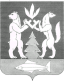 